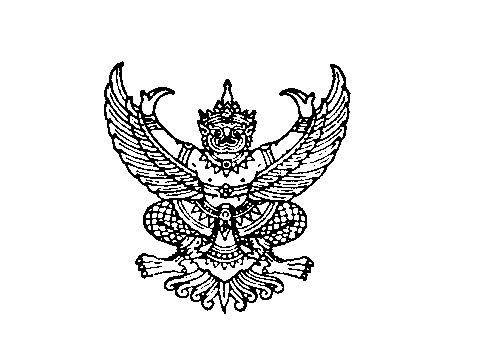 ที่ มท ๐๘๐๙.4/ว 23	สำนักงาน ก.จ. ก.ท. และ ก.อบต. ถนนนครราชสีมา แขวงดุสิต                                                                	เขตดุสิต  กทม.  ๑๐๓๐๐						        23 กรกฎาคม  ๒๕64เรื่อง  การกำหนดมาตรฐานทั่วไปเกี่ยวกับการเทียบตำแหน่งและอันดับเงินเดือน สำหรับการโอน ย้าย           ข้าราชการหรือพนักงานส่วนท้องถิ่น หรือข้าราชการประเภทอื่น เพื่อแต่งตั้งให้ดำรงตำแหน่ง                  ในสายงานการสอน ตำแหน่งครู ขององค์กรปกครองส่วนท้องถิ่นเรียน  ประธาน ก.จ.จ., ก.ท.จ., ก.อบต.จังหวัด ทุกจังหวัด และประธาน ก.เมืองพัทยาสิ่งที่ส่งมาด้วย	1. สำเนาประกาศคณะกรรมการกลางข้าราชการองค์การบริหารส่วนจังหวัด เรื่อง มาตรฐานทั่วไปเกี่ยวกับการเทียบตำแหน่งและอันดับเงินเดือน สำหรับการโอน ย้าย ข้าราชการหรือพนักงานส่วนท้องถิ่น หรือข้าราชการประเภทอื่น เพื่อแต่งตั้งให้ดำรงตำแหน่งในสายงานการสอน ตำแหน่งครู ขององค์การบริหารส่วนจังหวัด พ.ศ. 2564 ลงวันที่ 12 กรกฎาคม 2564         จำนวน 1 ชุด	2. สำเนาประกาศคณะกรรมการกลางพนักงานเทศบาล เรื่อง มาตรฐานทั่วไปเกี่ยวกับ             การเทียบตำแหน่งและอันดับเงินเดือน สำหรับการโอน ย้าย ข้าราชการหรือพนักงานส่วนท้องถิ่น             หรือข้าราชการประเภทอื่น เพื่อแต่งตั้งให้ดำรงตำแหน่งในสายงานการสอน ตำแหน่งครู ของเทศบาล พ.ศ. 2564 ลงวันที่ 12 กรกฎาคม 2564 จำนวน 1 ชุด	3. สำเนาประกาศคณะกรรมการกลางพนักงานส่วนตำบล เรื่อง มาตรฐานทั่วไปเกี่ยวกับ           การเทียบตำแหน่งและอันดับเงินเดือน สำหรับการโอน ย้าย ข้าราชการหรือพนักงานส่วนท้องถิ่น             หรือข้าราชการประเภทอื่น เพื่อแต่งตั้งให้ดำรงตำแหน่งในสายงานการสอน ตำแหน่งครู ขององค์การบริหารส่วนตำบล พ.ศ. 2564 ลงวันที่ 12 กรกฎาคม 2564 จำนวน 1 ชุด	ด้วยคณะกรรมการกลางข้าราชการหรือพนักงานส่วนท้องถิ่น (ก.จ. ก.ท. และ ก.อบต.)         ในการประชุมครั้งที่ 5/2564 เมื่อวันที่ 27 พฤษภาคม 2564 ได้พิจารณาและมีมติเห็นชอบกำหนดมาตรฐานทั่วไปเกี่ยวกับการเทียบตำแหน่งและอันดับเงินเดือน สำหรับการโอน ย้าย ข้าราชการหรือพนักงานส่วนท้องถิ่น หรือข้าราชการประเภทอื่น เพื่อแต่งตั้งให้ดำรงตำแหน่งในสายงานการสอน ตำแหน่งครู           ขององค์กรปกครองส่วนท้องถิ่น เพื่อให้การโอน ย้ายข้าราชการหรือพนักงานส่วนท้องถิ่นหรือข้าราชการประเภทอื่น เพื่อแต่งตั้งให้ดำรงตำแหน่งในสายงานการสอน ตำแหน่งครู ขององค์กรปกครองส่วนท้องถิ่น         มีความเหมาะสมกับสภาพการณ์ในปัจจุบันที่มีการเปลี่ยนแปลงระบบตำแหน่งข้าราชการหรือพนักงานส่วนท้องถิ่นในระบบจำแนกตำแหน่ง (ระบบซี) เป็นประเภทตำแหน่งตามลักษณะงาน (Broadband) 	สำนักงาน ก.จ. ก.ท. และ ก.อบต. ขอเรียนว่า รัฐมนตรีว่าการกระทรวงมหาดไทยในฐานะประธาน      ก.จ. ก.ท. และ ก.อบต. ได้ลงนามในประกาศฯ ดังกล่าวแล้ว รายละเอียดปรากฏตามสิ่งที่ส่งมาด้วย             ดังนั้น เพื่อให้การดำเนินการเรื่องดังกล่าวเป็นไปตามที่กฎหมายกำหนด จึงขอให้ ก.จ.จ. ก.ท.จ. ก.อบต.จังหวัด และ ก.เมืองพัทยา ดำเนินการ ดังนี้/1. จัดทำ…- 2 -	1. จัดทำประกาศกำหนดหลักเกณฑ์และเงื่อนไขเกี่ยวกับการบริหารงานบุคคลขององค์การบริหารส่วนจังหวัด เทศบาล องค์การบริหารส่วนตำบล และเมืองพัทยา ตามสิ่งที่ส่งมาด้วย 1 - 3 ให้สอดคล้องกับมาตรฐานทั่วไปที่ ก.จ. ก.ท. และ ก.อบต. กำหนด	2. กรณี ก.จ.จ. ก.ท.จ. ก.อบต.จังหวัด และ ก.เมืองพัทยา ประกาศหลักเกณฑ์และเงื่อนไขดังกล่าว    มีเนื้อหาเช่นเดียวกับที่ ก.จ. ก.ท. และ ก.อบต. กำหนด ถือว่า ก.จ. ก.ท. และ ก.อบต. ได้ให้ความเห็นชอบแล้ว มีผลให้ประกาศใช้บังคับได้	3. กรณี ก.จ.จ. ก.ท.จ. ก.อบต.จังหวัด และ ก.เมืองพัทยา ประกาศหลักเกณฑ์และเงื่อนไขแตกต่างจากที่ ก.จ. ก.ท. และ ก.อบต. กำหนด ให้เสนอ ก.จ. ก.ท. หรือ ก.อบต. แล้วแต่กรณี พิจารณา         ให้ความเห็นชอบก่อน จึงประกาศใช้บังคับได้	4. เพื่อให้การบริหารงานบุคคลข้าราชการหรือพนักงานครูและบุคลากรทางการศึกษา    องค์กรปกครองส่วนท้องถิ่นบังเกิดผลดี เป็นไปด้วยความเรียบร้อย มีประสิทธิภาพและประสิทธิผล จึงขอให้ ก.จ.จ. ก.ท.จ. ก.อบต.จังหวัด และ ก.เมืองพัทยา ดำเนินการในเรื่องดังกล่าวให้แล้วเสร็จภายใน 45 วัน       นับแต่วันที่ได้รับหนังสือนี้จึงเรียนมาเพื่อโปรดพิจารณาดำเนินการต่อไป 	ขอแสดงความนับถือ                        (นายสันติธร ยิ้มละมัย)	              รองอธิบดีกรมส่งเสริมการปกครองท้องถิ่น	              เลขานุการ ก.จ. ก.ท. และ ก.อบต. สำนักพัฒนาระบบบริหารงานบุคคลส่วนท้องถิ่นกลุ่มงานบริหารงานบุคคลทางการศึกษาท้องถิ่นโทร. ๐-๒๒๔๑-๙๐๐๐ ต่อ 3141, 3143โทรสาร ๐-๒๒๔๑-๙055